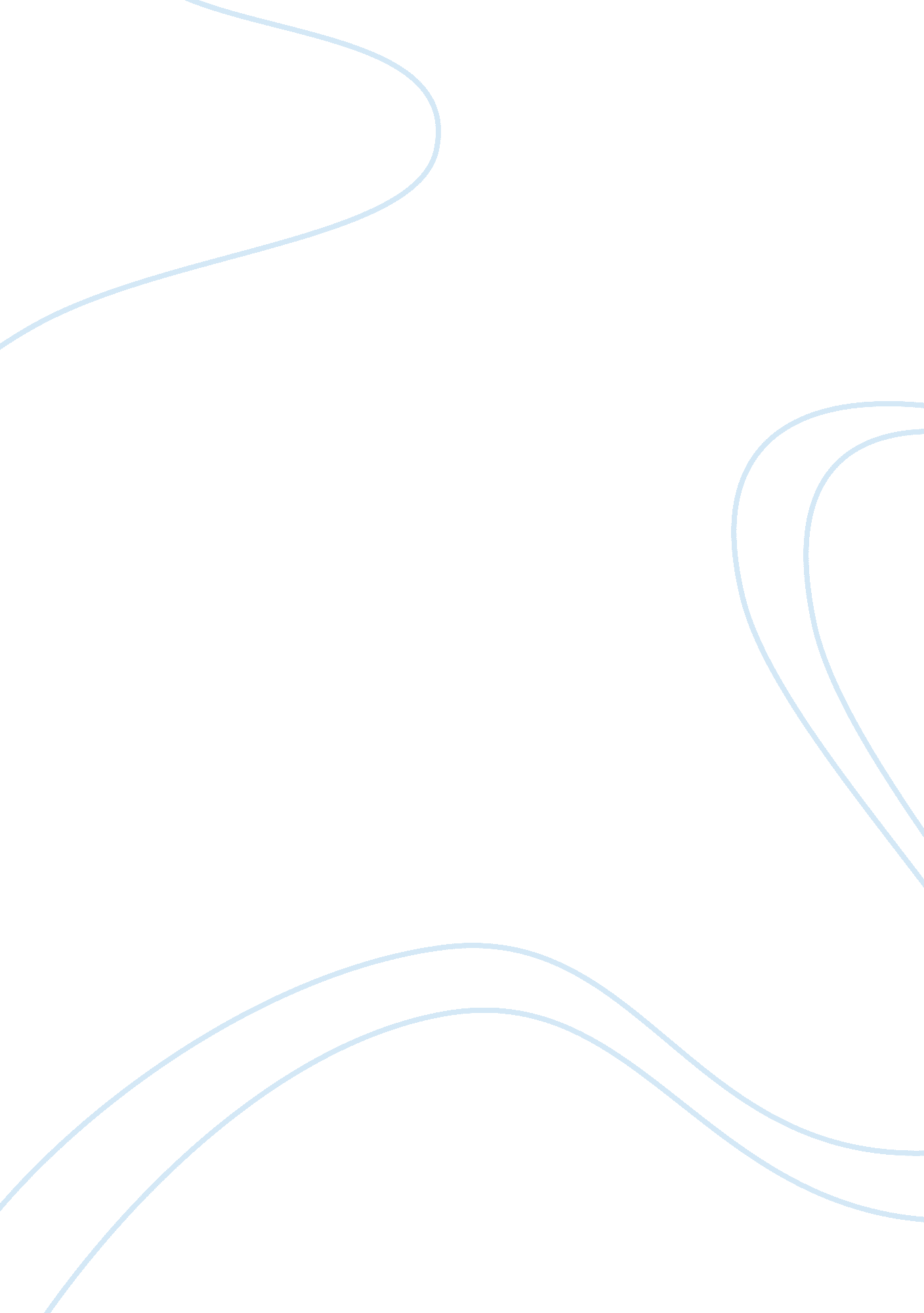 Godfather death and appointment in samaraLiterature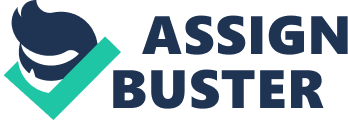 The merchant lends him his horse and the servant went to Samara. When the merchant went to the Baghdad public market, he saw Mr. Death. The merchant asked Mr. Death why he surprised his merchant. Mr. Death said that it was not a surprise but he just wants to tell the servant that they have an appointment in Samara. 
The story of Godfather Death is a long and winding narrative. It brings systematic emergence of the concept of death. On the other hand, the Appointment in Samara is a short story but it has everything on it. It is a simple and short attack that describes the whole narrative. This story shows that a story does not need to belong in order to show what an author needs to impose. A short story in this form should be sensuous and predictable that contains complete elements and images in order to establish the context and its characters. 
The difference between these two stories aside from its length is that Godfather Death conceptualized its context based on the child's perspective. Brothers Grimm used ordinary words in order to make their audience who are mostly children about the concept and context of the story. Godfather Death also implies a lesson that cannot be seen in the Appointment in Samara. In the story of Appointment in Samara, the concept is merely on its being a logical story that helped its audience find its logic through its characters' actions, words, and metaphors. On the other hand, Godfather Death implicates further knowledge about obedience, rationality, and decision-making. 
However, these two stories are similar in terms of their attack and theme. The concept of death evolved into a creative and ideological point of view. The authors' point of attack in their story made those narratives fresh and easy to understand. Despite the fact that the story Appointment in Samara is merely for adult's thinking, it contains enough elements to describe the situation that made it more understandable. In this case, both Godfather Death and Appointment in Samara defined death as a form of illustrative perception of fear and curiosity. 
In conclusion, these two narratives have their own attacks to make their audience follow the story from the beginning up to its end. Because of this, the audience would understand the theme and composition of the story without complicated questions on the description and flow of the stories. Godfather Death and Appointment in Samara is a good story when it comes to its content and forms for it brings the tropical evolution of death's concept that people tend to escape. 